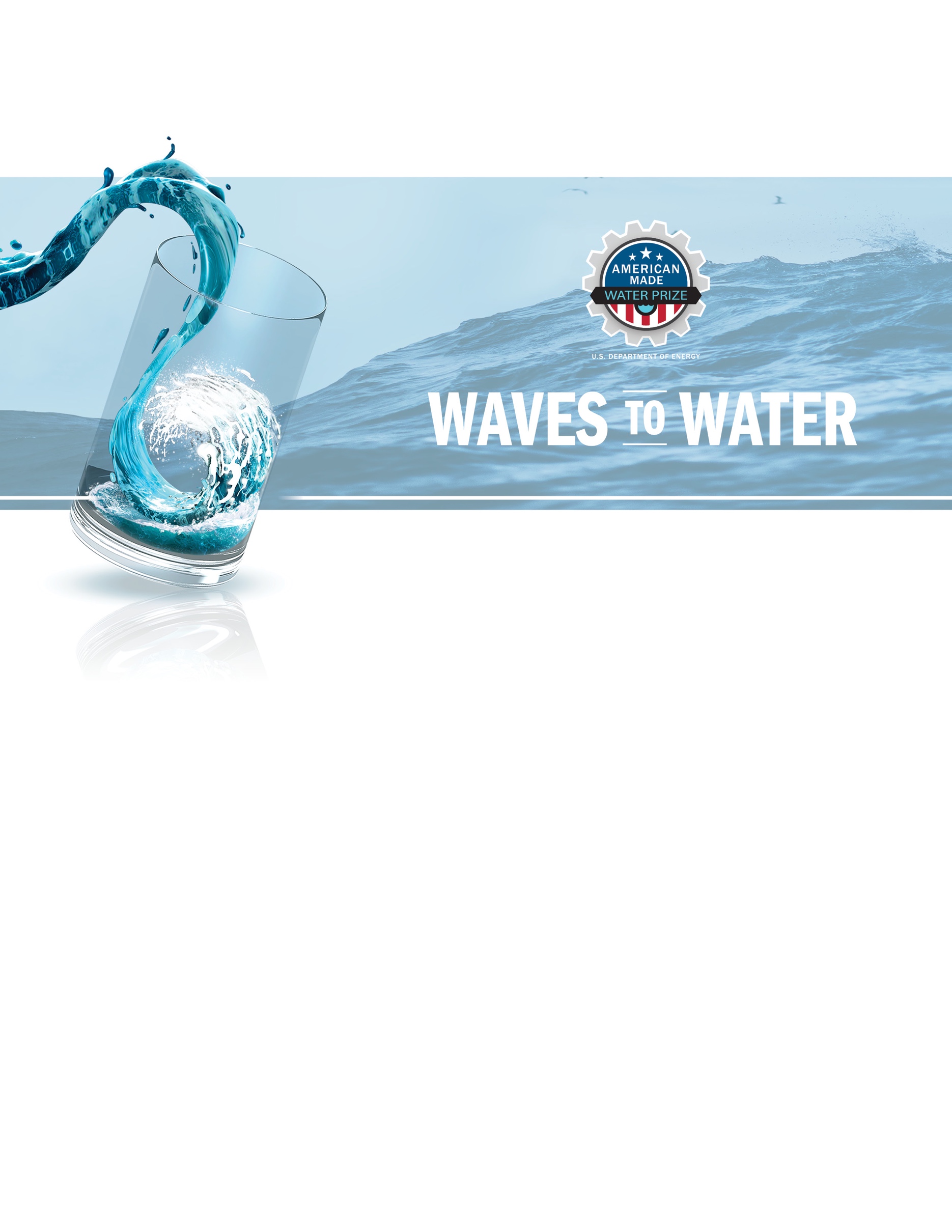 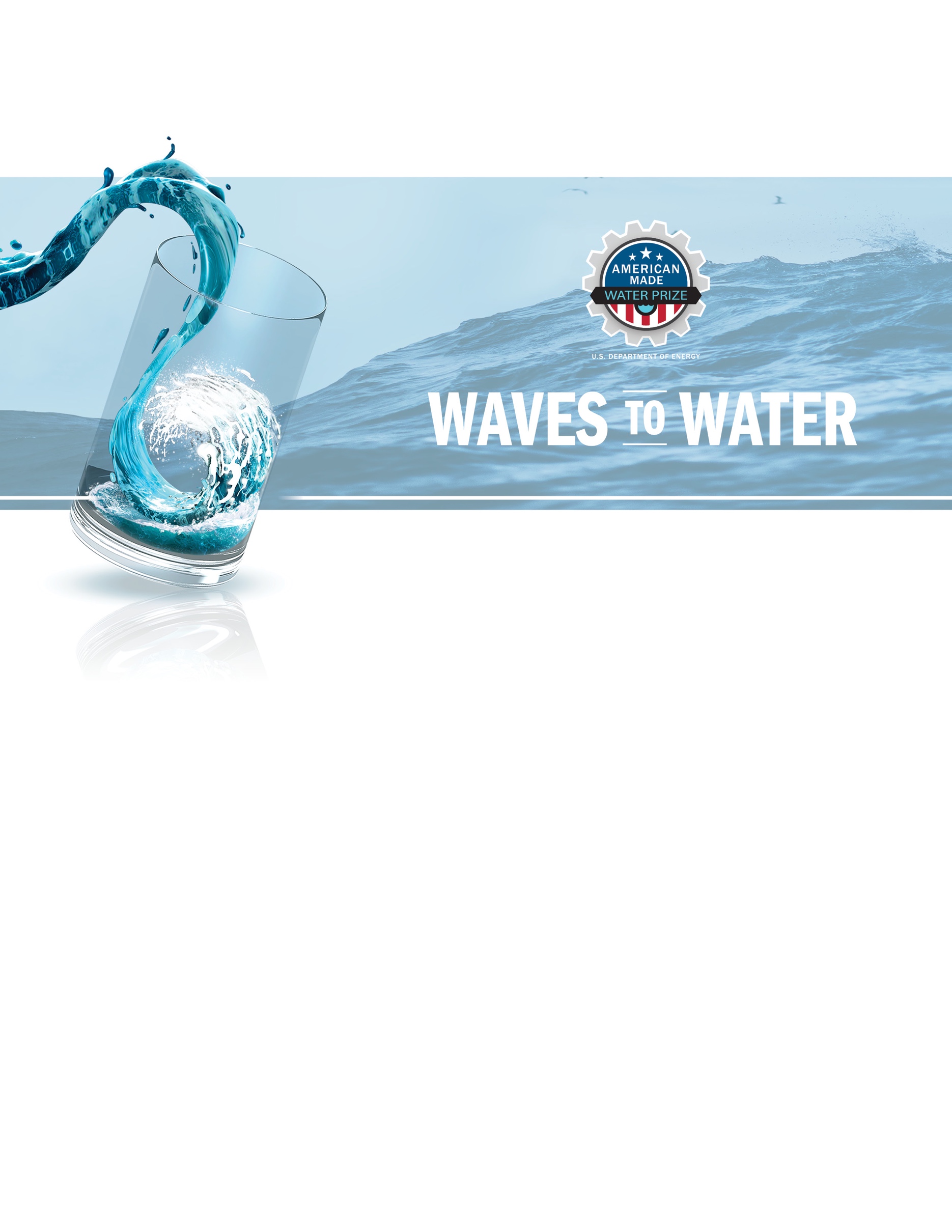 DRINK Stage System Assembly PlanCompetitors are expected to work with the Waves to Water Prize technical team members at NREL, DOE, and CSI to identify the best plan.A final version of this document must be submitted on or before January 12, 2022. Late submissions may lead to disqualification.This document is not to be made public.Team Contact InformationPlease list team members and identify those who are likely to travel to North CarolinaYour Response:Name, email, cell phone number (required for traveling team members), emergency contact name/cell/relationship to team member (required for traveling team members)Name, email, cell phone number (required for traveling team members), emergency contact name/cell/relationship to team member (required for traveling team members)Name, email, cell phone number (required for traveling team members), emergency contact name/cell/relationship to team member (required for traveling team members)Name, email, cell phone number (required for traveling team members), emergency contact name/cell/relationship to team member (required for traveling team members)Detailed Assembly PlanTo help guide the development of this document, content does not need to exceed 1,000 words. This section should be completed to a level of detail that describes how each component (minus hardware) will be attached, the order of operations for assembly and types of tooling and what type of tooling is necessary (e.g. hand tools, electric impact driver, hydraulic lift, etc.). [example: “Lift gearbox into place using supplied hydraulic lift” or “Assemble frame and tighten bolts using hand tools” but NOT “Take piece A and attach to piece B then attach piece C before tightening bolts with X amount of torque”]. Highlight heavy/bulky items that require a mechanical lift or multiple people to lift. Identify which steps should occur at the assembly location and which steps must be completed at Jeanette’s Pier prior to installation/commissioning.List of Tools/Materials Needed:[All competitors will need to provide a list of basic hand tools that they will use for system assembly, disassembly, and during interventions, if any. The list provided should include two categories: 1) tools that the team will bring to the competition to support assembly, disassembly, and intervention needs; and 2) tools that the team would like the Prize Administration Team to make available for on-site use at CSI and Jennette’s Pier]Anticipated Assembly Time:[An estimate to be used by NREL/CSI in planning space usage and staffing for assembly location]Step 1:Enter your response here [example: Assemble frame]Step 2:Enter your response here [example: Assemble frame]Step 3:Enter your response here [example: Assemble frame]Step 4:Enter your response here [example: Assemble frame]Step 5:Enter your response here [example: Assemble frame]